Name:A. Find the nearest positive and negative coterminal angles:  _________________				4)     _________________    _________________				5)   _________________  _________________				6)    _________________Name:B. Convert the angles from Degrees to Radians1)   _________________				2)   _________________3)    _________________				4)   _________________Name:C. Convert the angles from Radians to Degrees1)   _________________				2)   _________________3)  _________________				4)   _________________Name:D. Use the triangle to find the 6 trigonometric functions of 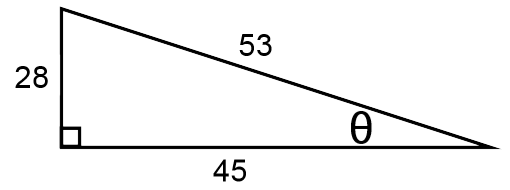 Name:E. Find the missing sides of the right triangles.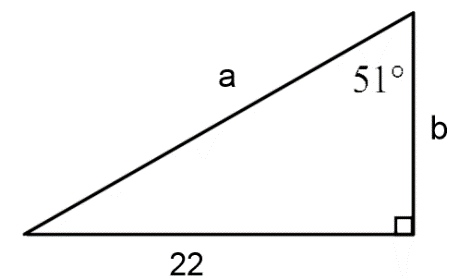 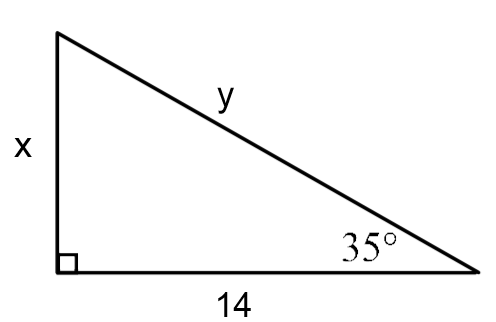 	x = _________________				a = _________________	y = _________________				b = _________________Name:F. Use the unit circle to evaluate the following 1)	_________________			4) _________________2) 	_________________			5)   _________________3) 	_________________			6) _________________Name:G. Find the amplitude, period, and shifts for each function. 1. 				2. Amplitude: _________________			Amplitude: _________________Period: _________________				Period: _________________Shifts: _________________				Shifts: _________________Name:H. Graph the function and label the axes.Amplitude:Period: Shifts: 